О внесении изменений в приказ министерства управления финансами Самарской области от 28.07.2017 № 01-07/34 «О порядке получения государственными гражданскими служащими министерства управлениями финансами Самарской области разрешения представителя нанимателя на участие на безвозмездной основе в управлении отдельными некоммерческими организациями в качестве единоличного исполнительного органа или вхождения в состав их коллегиальных органов управления»	В соответствии со статьёй 17 Федерального закона от 27.07.2004 № 79-ФЗ «О государственной гражданской службе Российской Федерации»: 1. Внести в приказ министерства управления финансами Самарской области от 28.07.2017 № 01-07/34 «О порядке получения государственными гражданскими служащими министерства управлениями финансами Самарской области разрешения представителя нанимателя на участие на безвозмездной основе в управлении отдельными некоммерческими организациями в качестве единоличного исполнительного органа или вхождения в состав их коллегиальных органов управления» следующие изменения:В порядке получения государственными гражданскими служащими министерства управлениями финансами Самарской области разрешения представителя нанимателя на участие на безвозмездной основе в управлении отдельными некоммерческими организациями в качестве единоличного исполнительного органа или вхождения в состав их коллегиальных органов управления:по тесту слова «министр управления финансами Самарской области (далее – министр)», «министр управления финансами Самарской области», «министр» в соответствующем падеже заменить на «представитель нанимателя в соответствующем падеже;в пункте 1 слова «садоводческим, огородническим, дачным потребительскими кооперативом» исключить.2. Опубликовать настоящий приказ в средствах массовой информации и на официальном сайте Правительства Самарской области в информационно-телекоммуникационной сети Интернет.3. Настоящий приказ вступает в силу со дня его официального опубликования, за исключением абзаца 4 пункта 1, который вступает в силу               с 1 января 2019 года.Врио министра                                                                        А.В.ПрямиловКаюров 242 27 37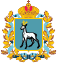 МИНИСТЕРСТВО УПРАВЛЕНИЯ ФИНАНСАМИСАМАРСКОЙ ОБЛАСТИПРИКАЗ№  г.СамараПРОЕКТ 